Pedarooienberg
NIEUWSBRIEF           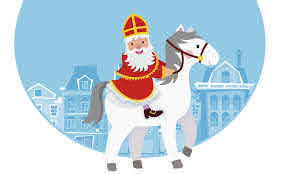 December 2020In de nacht van zaterdag 5 december op zondag 6 december komt de Sint op onze peda, zet vrijdag 4 december alvast je schoentje klaar.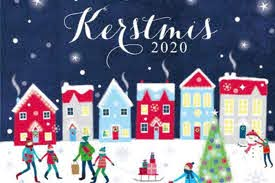 Beste Pedabewoners,De eindejaarsperiode met Kerstmis en Nieuwjaar is stilaan in zicht, terwijl de toetsenperiode voor sommigen deze week al begint. Een periode van gezellige drukte die, zoals elk jaar,  ook weer snel voorbij zal zijn. We wensen iedereen graag veel moed en inspiratie voor toetsen, stages en lessen. Goede resultaten met Kerst geven je een comfortabel gevoel en een zekere reserve voor het verder verloop van het schooljaar. Goed begonnen is half gewonnen.Veel succes voor jullie allen, doe het goed!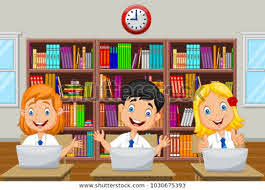 Mogelijkheid tot studeren in aparte ruimte en individuele studietipsStudenten die de concentratie in hun kamer wat moeilijker kunnen bewaren, mogen langskomen om een andere, aparte studieruimte te bespreken. Er zijn in het gebouw wel wat mogelijkheden om een rustig studieplekje te vinden. Bovendien is iedereen welkom voor studieplanning, studietips, prints, hulp bij taken en lessen, enz… We verwachten van iedereen respect voor hen die rustig willen studeren.Wie geen toetsen heeft kan deelnemen aan de activiteiten die nog plaatsvinden de volgende dagen.Examenroosters: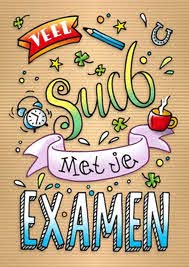 De meeste secundaire studenten hebben de volgorde van hun examenrooster al binnen gebracht. Top! We vinden het fijn om iedereen te kunnen aanspreken over het afgelegde examen van de voorbije dag en de planning voor de volgende dagen. We kennen ook graag de laatste toetsendag van elke bewoner en jullie geplande vertrek naar huis…Wie blijft er nog de laatste week voor de vakantie? Dit is de week van 14 tot 18 december. Wil je graag blijven , laat ons dan zeker iets weten.(wie geen les of examens meer heeft en toch nog in peda wil blijven moet contractje invullen). Vertrek naar huis: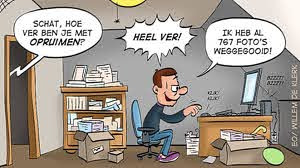 Maak je koelkast tijdig leeg voor je naar huis vertrekt. Vleeswaren en groenten en fruit meenemen of in de vuilbak gooien. De stekker van je koelkast mag je eventueel ook uit trekken, gezien je toch ongeveer 3 weken niet in de peda bent.Wellicht verdient je kamer ook een degelijke opruimbeurt. Het is aangenaam om begin januari in een nette kamer binnen te stappen.De begeleiding helpt je graag met een extra vuilniszak of met het sorteren van je afval.We wensen jullie nu al graag een succesvolle toetsen- en stageperiode,een warme ,gezellige eindejaarsperiode en een deugddoende Kerstvakantie!